. INSTITUTO SUPERIOR DE PROFESORADO Nº7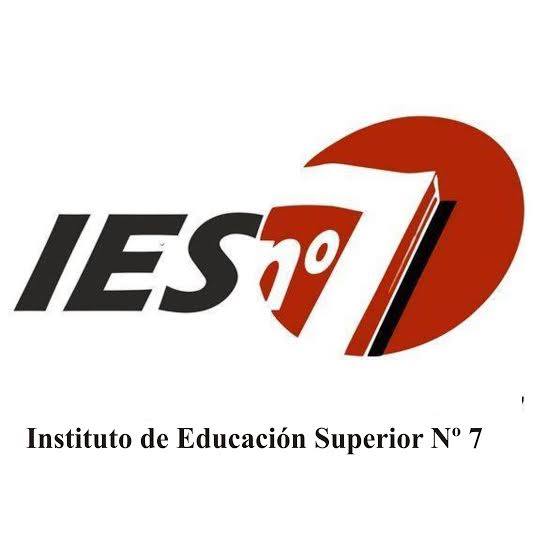 PROGRAMA DE EXAMENCARRERA: Profesorado de Educación Inicial. Plan de estudio 529/09.UNIDAD CURRICULAR: Lengua y su DidácticaFORMATO CURRICULAR: Materia. RÉGIMEN DE CURSADA: Cuatrimestral. UBICACIÓN EN EL DISEÑO CURRICULAR: Tercer Año. PROFESORA TITULAR: Claudia Menna.PROFESORA REEMPLAZANTE: Anabela Melisa Martin.ASIGNACIÓN HORARIA: 4 horas cátedra frente a curso.CICLO LECTIVO: 2017Contenidos Conceptuales“Lingüística y Enseñanza de la Lengua”Marta Marín.Distintos enfoques para la enseñanza de la Lengua.El enfoque comunicacional de la enseñanza de la Lengua.La competencia comunicativa y sus componentes.Teoría del lenguaje como textualidadTeoría del aprendizaje como construcción.Teorías de la lectura y la escritura como procesos.El abordaje de los textos desde distintas ramas de la Lingüística.Esquema tradicional de la comunicación. Roman Jakobson.Funciones del lenguaje según Jakobson.Variedades Linguísticas.“Hablar, leer y escribir en el Jardín de Infantes.” Beatriz Ortiz- Mario Lillo.Diversidad vs. Discriminación Lingüística.Propuestas para la Sala.Características del habla de los niños de Jardín de Infantes.Oralidad y Escritura.“El desarrollo de la lengua oral en el Aula” Fernando Avendaño- María Luisa Miretti.Características funcionales y estructurales del lenguaje.Teorías sobre la adquisición del lenguaje.“Lingüística y Enseñanza de la Lengua” Marta Marín.¿Qué es un texto?Coherencia textualCohesión textual.“La lengua oral en la Educación Inicial” María Luisa Miretti.Etapas del desarrollo del lenguaje.Programa de Promoción del Desarrollo Lingüístico y Cognitivo para los Jardines de Infantes.Aprendizaje de palabras.Programa de Promoción del Desarrollo Lingüístico y Cognitivo para los Jardines de Infantes.Textos Expositivos.OrtografíaReglas Ortográficas.